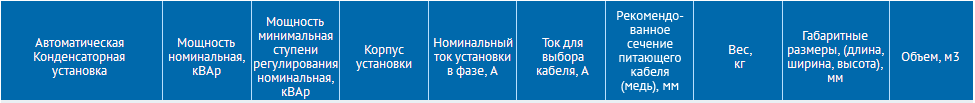 4Навесные установкиНавесные установкиНавесные установкиНавесные установкиНавесные установкиНавесные установкиНавесные установкиНавесные установкиНавесные установкиНавесные установкиУКМ58-0,4-10-2,5 У3102,5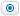 14192,512400х220х5000,044УКМ58-0,4-20-10 У320102938415400х220х5000,044УКМ58-0,4-25-5 У325536471025400х220х5000,044УКМ58-0,4-30-10 У3301043561025400х220х5000,044УКМ58-0,4-35-2,5 У3352,550651630500х220х6500,072УКМ58-0,4-35-5 У335550651630500х220х6500,072УКМ58-0,4-40-10 У3401058751630500х220х6500,072УКМ58-0,4-50-5 У350572942530500х220х6500,072УКМ58-0,4-50-10 У3501072942530500х220х6500,072УКМ58-0,4-50-12,5 У35012,572942530500х220х6500,072УКМ58-0,4-54-3,6 У3543,6771012530500х220х6500,072УКМ58-0,4-60-10 У36010871133545500х220х6500,072УКМ58-0,4-67-33,3 У36733,3971263545650х250х8000,13УКМ58-0,4-75-25 У375251081415045650х250х8000,13УКМ58-0,4-75-12,5 У37512,51081415045650х250х8000,13УКМ58-0,4-80-20 У380201151505045650х250х8000,13УКМ58-0,4-90-15 У390151291689545650х250х8000,13УКМ58-0,4-100-10 У3100101441879550600х400х6000,37УКМ58-0,4-110-10 У3110101582059550600х400х6000,37УКМ58-0,4-120-20 У3120201732259555600х400х6000,37УКМ58-0,4-125-25 У31252518023412065600х400х6000,37УКМ58-0,4-125-12,5 У312512.518023412065600х400х6000,37УКМ58-0,4-125-33,3 У3 13333.3  192250  12075 600х400х6000,37УКМ58-0,4-150-50 У3 15050  217282 150 75600х400х6000,37УКМ58-0,4-150-25 У3150 25  217 282150 75600х400х6000,37УКМ58-0,4-150-37.5 У3 150 37.5 217282 15075600х400х6000,37УКМ58-0,4-150-12,5 У3 15012.5  217282150 75600х400х6000,37УКМ58-0,4-160-20 У3 16020  231 300 185 75600х400х6000,37УКМ58-0,4-175-25 У3175  25252 32718575600х400х6000,37УКМ58-0,4-180-30 У3180  30 260 338 18585600х400х6000,37УКМ58-0,4-180-20 У3180 20  26033818585600х400х6000,37Напольные установки (1 шкаф)Напольные установки (1 шкаф)Напольные установки (1 шкаф)Напольные установки (1 шкаф)Напольные установки (1 шкаф)Напольные установки (1 шкаф)Напольные установки (1 шкаф)Напольные установки (1 шкаф)Напольные установки (1 шкаф)Напольные установки (1 шкаф)УКМ58-0,4-200-25 У3200252893762x9585 482x425x15100.31          УКМ58-0,4-200-33,3 У320033,32893762x9585 482x425x15100.31          УКМ58-0,4-200-50 У3200502893762x9585 482x425x15100.31          УКМ58-0,4-225-25 У3225253254072x9585 482x425x15100.31          УКМ58-0,4-225-37,5 У322537,53254072x9585 482x425x15100.31          УКМ58-0,4-233-33,3 У323333,33364362x9585 482x425x15100.31          УКМ58-0,4-250-25 У3250253614702x120100 482x425x15100.31          УКМ58-0,4-268-67 У3268673875032x120100 482x425x15100.31          УКМ58-0,4-270-10 У3270103895072x120100 482x425x15100.31          УКМ58-0,4-275-25 У3275253965152x120100 482x425x15100.31          УКМ58-0,4-300-33,3 У330033,34335642x150100 482x425x15100.31          УКМ58-0,4-300-50 У3300504335642x150100 482x425x15100.31          УКМ58-0,4-300-25 У3300254335642x150100 482x425x15100.31          УКМ58-0,4-300-30 У3300304335642x150100 482x425x15100.31          Напольная установка (2-х шкафная)Напольная установка (2-х шкафная)Напольная установка (2-х шкафная)Напольная установка (2-х шкафная)Напольная установка (2-х шкафная)Напольная установка (2-х шкафная)Напольная установка (2-х шкафная)Напольная установка (2-х шкафная)Напольная установка (2-х шкафная)Напольная установка (2-х шкафная)УКМ58-0,4-333-33,3 У333333,34816252x1851401002х425х15100,69УКМ58-0,4-337,5-37,5 У333737,54876342x1851401002х425х15100,69УКМ58-0,4-350-25 У3350255056582x1851501002х425х15100,69УКМ58-0,4-360-30 У3360305206762x1851501002х425х15100,69УКМ58-0,4-375-25 У3375255417032x1851601002х425х15100,69УКМ58-0,4-380-20 У3380205487122x1851601002х425х15100,69УКМ58-0,4-400-25 У3400255777512x2401601002х425х15100,69УКМ58-0,4-400-33,3 У340033,35777512x2401601002х425х15100,69УКМ58-0,4-400-50 У3400505777512x2401601002х425х15100,69УКМ58-0,4-402-67 У3402675807542x2401601002х425х15100,69УКМ58-0,4-425-25 У3425256127952x2401701002х425х15100,69УКМ58-0,4-450-50 У3450506508452 ввода1701002х425х15100,69УКМ58-0,4-500-50 У3500507229392 ввода1801002х425х15100,69УКМ58-0,4-536-67 У35366777410052 ввода1901002х425х15100,69УКМ58-0,4-550-50 У35505079410332 ввода1901002х425х15100,69УКМ58-0,4-600-50 У36005086611272 ввода1901002х425х15100,69Напольные установки (3-х шкафные)Напольные установки (3-х шкафные)Напольные установки (3-х шкафные)Напольные установки (3-х шкафные)Напольные установки (3-х шкафные)Напольные установки (3-х шкафные)Напольные установки (3-х шкафные)Напольные установки (3-х шкафные)Напольные установки (3-х шкафные)Напольные установки (3-х шкафные)УКМ58-0,4-603-67У36036787011332 ввода1901520х425х15101,14УКМ58-0,4-650-50 У36505094012202 ввода2251520х425х15101,14УКМ58-0,4-700-50 У370050100714402 ввода2351520х425х15101,14УКМ58-0,4-800-50 У380050115214962 ввода2651520х425х15101,14УКМ58-0,4-900-50 У390050130016902 ввода2801520х425х15101,14Напольные установки (4-х шкафные ( 2e 2-x щкафные)Напольные установки (4-х шкафные ( 2e 2-x щкафные)Напольные установки (4-х шкафные ( 2e 2-x щкафные)Напольные установки (4-х шкафные ( 2e 2-x щкафные)Напольные установки (4-х шкафные ( 2e 2-x щкафные)Напольные установки (4-х шкафные ( 2e 2-x щкафные)Напольные установки (4-х шкафные ( 2e 2-x щкафные)Напольные установки (4-х шкафные ( 2e 2-x щкафные)Напольные установки (4-х шкафные ( 2e 2-x щкафные)Напольные установки (4-х шкафные ( 2e 2-x щкафные)УКМ58-0,4-950-50 У395050137517844 ввода3201002х425х1510+1002x425x15101,4УКМ58-0,4-1000-50 У31005014401872 4 ввода3351002х425х1510+1002x425x15101,4УКМ58-0,4-1150-50 У3115050165621524 ввода3401002х425х1510+1002x425x15101,4УКМ58-0,4-1200-50 У3120050173522544 ввода3501002х425х1510+1002x425x15101,4